The home towns of the five partner schools are indicated on the map. Label them with the following terms:  Estonia, Germany, Hungary, Martinique, Tenerife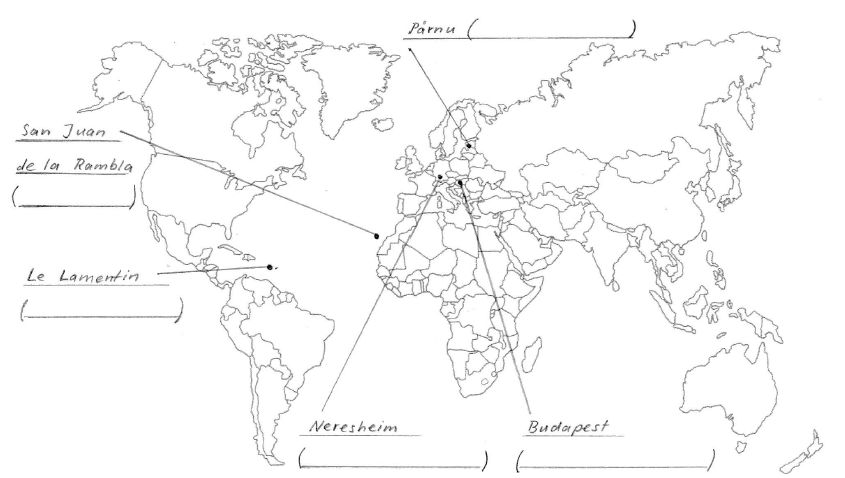 Listen to the presentations and answer the following questions:I EstoniaEstonia has been independent since 1991. Before that, it used to be part of the Soviet Union. How many Estonians and Russians live in Estonia today?a) one million Estonians     b) five million Estonians     c) 100.000 Russians      d) 300.000 Russians   How many percent of Estonia is covered by forests?   a) 20%    b) 30%   c) 50%   How many percent of Estonia is covered by bogs?       a) 10%    b) 20%   c) 30%  Which statement(s) is/are true? Estonia has most internet connections per head worldwide.  There are bears, wolves and Baltic tigers in Estonian forests.  (There are bears and wolves, but Baltic tigers do not exist.)The Baltic Sea surrounds Estonia on three sides. (only two sides – in the east there is a big lake, though)II  GermanyWhich is the most important industry in Germany?   car industry (more exact: motor vehicle industry)How many percent of Germany is covered by forests?    a) 20%   b) 30%   c) 50%  In 2011, the German government has decided the so-called “Engergiewende” (“energy transition”). What is among its aims?All nuclear power stations should be switched off by 2022.All coal power stations should be switched off by 2022.The percentage of renewable energies should be more than 50 % in 2035.Which animal died out in Germany in the 18th century, but has been coming back in the last two decades?a) bear     b) wild boar     c) elk     d) wolfIII HungaryOur partner school is in Budapest, the capital of Hungary. How many inhabitants does it have (roughly)? a) 1 million     b) 2 million    c) 4 million     d) 6 million (Hungary itself has around 10 million inhabitants)How many percent of the area of Hungary is covered by forests?     a) 20%    b) 30%    c) 50%What is the climate of Hungary?a) oceanic      b) continental     c) Mediterranean     d) subtropical  Hortobágy National Park in Eastern Hungary is the biggest semi-natural grassland area in Europe. Which statements are true about this national park?a) There are wild Przewalski horses.    b) It is a dark-sky preserve.    c) It is a World Heritage Site.     d) There are water buffaloes.IV MartiniqueWhich country does Martinique belong to?  FranceWhich continent did ancestors of most Martinicans come from? Africa (as slaves)What are the seasons in Martinique?  1) dry season (Dec-May)    2) rainy season (June-Nov)Which animals can you find in Martinique?a) green iguanas (protected!)    b) dolphins (different species)           c) mosquitoes that transfer malaria       d) corals                                          e) manatees (extinct in Martinique) f) monkeys   In which respect(s) does or will climate change affect Martinique?probably more hurricanesrising sea levelbad-smelling algae pollute beachescorals dieV TenerifeWhich country does Tenerife belong to?  SpainIn what respects is Tenerife affected by climate change?Poisonous microalgae pollute beaches.Climate refugees come from Africa. Sharks which do not find enough fish attack people.Rising sea level.”El Teide“ is a popular tourist attraction in Tenerife. What is it?                a) Spain’s highest mountain        b) a volcano      c) a Moorish palace        d) a saltwater lakeHow many endemic plant species (i.e. species that grow in Tenerife and nowhere else) can you find in Tenerife? a) 90    b) 140   c) 190   d) 240CliMates - Together for the BetterAn Erasmus+ project with partner schools in five EU countries.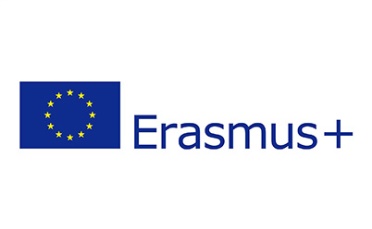 